Тема: занятия по окружающему миру  «Инструменты»Цель: расширение представлений детей о рабочих инструментах.Задачи:- формировать представления детей о предметах, облегчающих труд людей на производстве и в быту; о правилах использования и хранения рабочих инструментов;- развивать познавательный интерес, мыслительную активность, умение сравнивать, анализировать, делать выводы; развивать мелкую моторику рук;- упражнять в умении самостоятельно, грамматически правильно и полно отвечать на вопросы; активизировать и расширять словарный запас детей;- продолжать воспитывать интерес к трудовой деятельности.Приветствие:Собрались все дети в круг,Я твой друг и ты мой друг,Крепко за руки возьмёмсяИ друг другу улыбнёмся.У нас случилась неприятность – сломалась скамейка. Как же мы будем собираться на прогулку, ведь на ней нельзя сидеть. Что будем делать? (ребенок высказывает свои предположения).Правильно, скамейку нужно отремонтировать. А что для этого потребуется? (инструменты)Давайте сейчас вспомним, какие бывают инструменты, для чего они нужны. А помогут в этом наши добрые друзья – Фиксики. Сегодня у нас в гостях Симка и Нолик. Они пришли не с пустыми руками, посмотрите, какой ящик принесли. Как ты думаешь, что в нем лежит? (ребёнок высказывает свое предположение).Сейчас мы узнаем, что в ящике. Симка приготовила для тебя загадки, если правильно отгадаешь, то узнаешь, что находится в нем:Принялась она за дело, завизжала и запела,Ела, ела дуб, дуб, поломала зуб, зуб. (Пила) 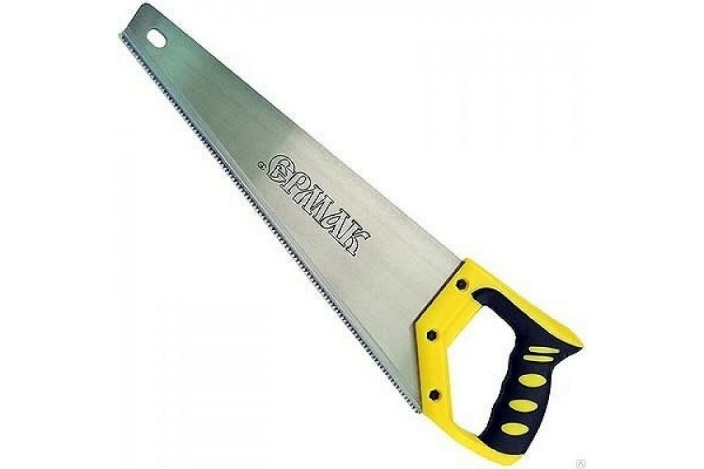  Как ее используют? (Ответ)Тук, тук, тук – раздается громкий стук,Что же папа в руки взял?Чем он гвоздик забивал? (Молоток)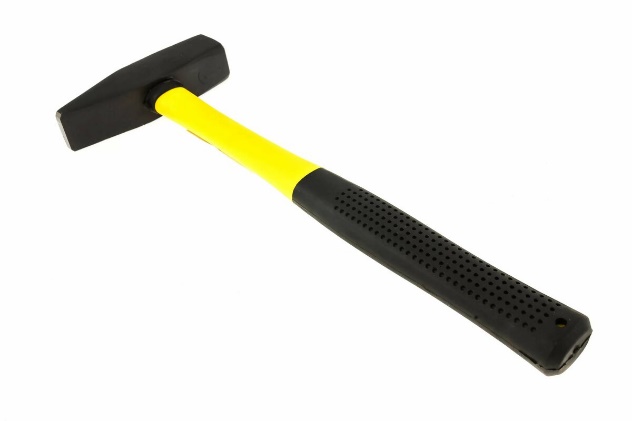 А может это барабанные палочки, они тоже громко стучат? (Палочки стучат по барабану, ими гвозди не забивают).Вострушка – вертушкаУперлась в винт ногой,Потерял болтун покой. (Отвертка)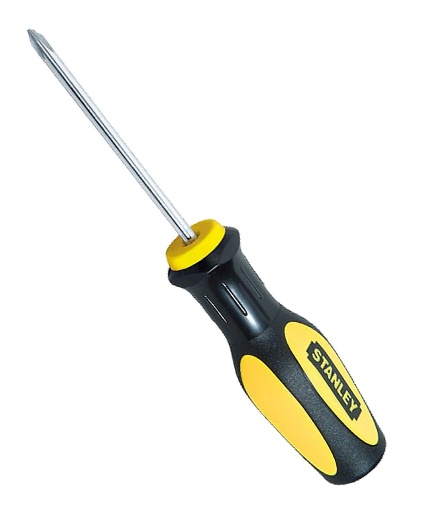 Для чего нужна отвертка? (Ответ)Есть у моего Антошки шляпка да железная ножка. (Гвоздь)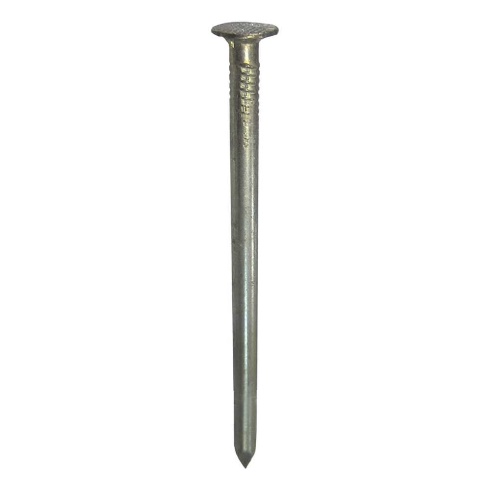 Может это гриб? У него тоже есть шляпка да ножка. (Это гвоздь, т. к. ножка у него железная).А что это лежит в коробочке? (Ответ) Для чего они нужны?Достать из ящика оставшиеся инструменты (пассатижи, гаечный ключ, напильник, выяснеть с детьми их назначение.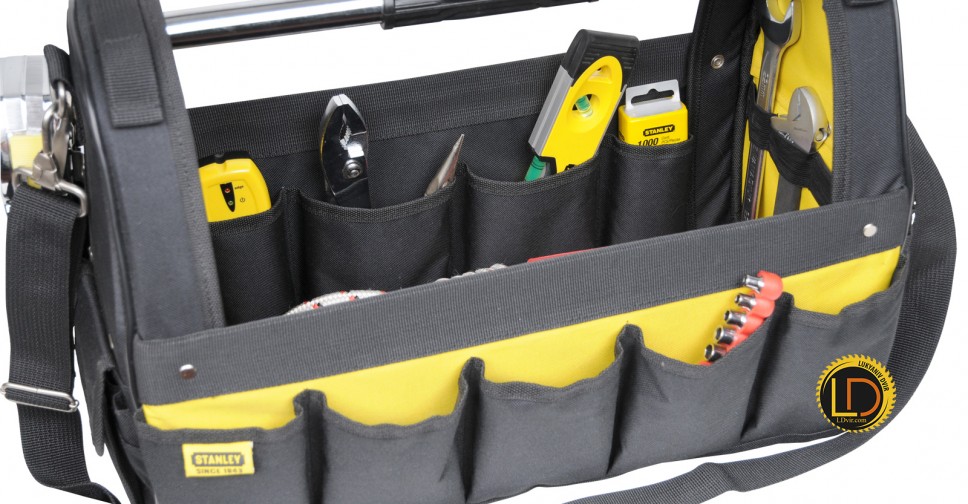 Пальчиковая гимнастика 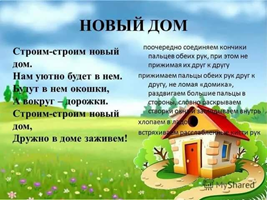 А сейчас Фиксики приглашают вас в кинозал посмотреть мультфильм об инструментах.(Просмотреть отрывки из  мультсериала «Фиксики» серия «Инструменты»).Какие инструменты вы увидели в мультфильме? (называют)   Какой инструмент для вас был новым, о котором вы еще не знали? (Тиски – показ инструмента).Вы знаете, из какого материала сделаны инструменты? (Ответы детей). Почему их делают из металла? (Чтобы были прочными) У многих инструментов ручки сделаны из дерева и пластмассы, чтобы удобнее было ими работать.- Что было бы, если молоток был бы стеклянным? (Разбился)- Пила из дерева? (Невозможно было бы пилить).- Отвертка из пластилина? (Не смогла бы закручивать шурупы)- Где должны храниться инструменты? (В специальном ящике)А сейчас пусть отдохнут наши глазки (проводится гимнастика для глаз).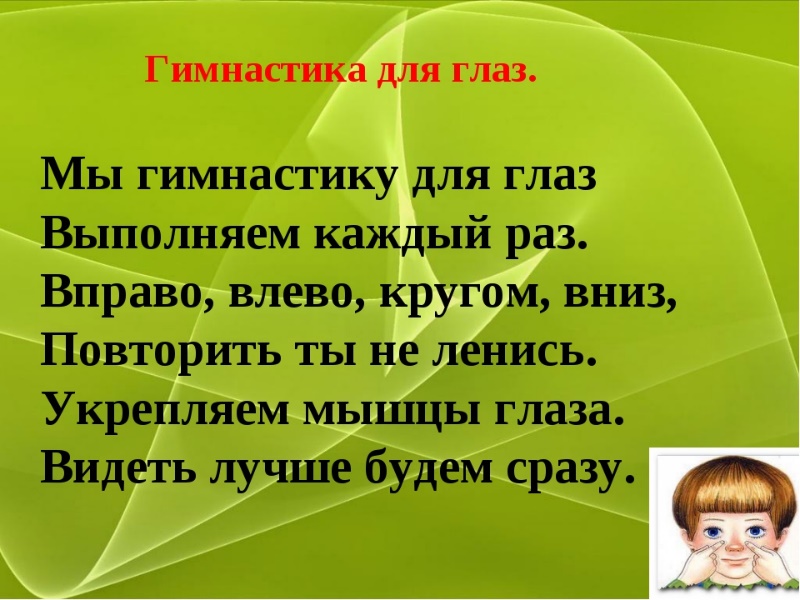 Засиделись мы немножко, фиксики приглашают нас поиграть.Нолик случайно разрезал картинки с инструментами, а собрать не может. Давайте поможем ему. Игра «Сложи картинку»Физминутка«Как?» (выполняють движения в соответствии с текстом)- Как живешь?- Вот так!- Как бежишь?- Вот так!- Как прыгаешь?- Вот так!- Как гвозди забиваешь?- Вот так!- Как пилишь?- Вот так!- Как дрова топором колешь?- Вот так!- Как шуруп закручиваешь?- Вот так!- Как рубанком строгаешь?- Вот так!- Как спишь?- Вот так!Дыхательная гимнастика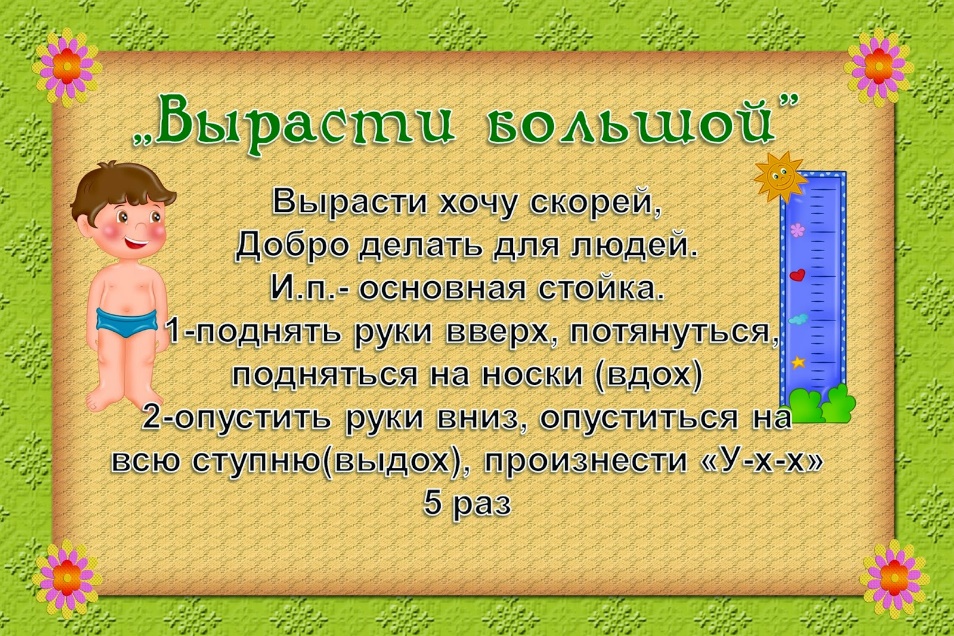 Беседа:Инструменты наши верные помощники, однако, они не действуют сами по себе, оживают только в умелых руках.Вспомним основные правила безопасности:- инструменты не игрушки, многие имеют острые края, ими можно пораниться;- нельзя брать инструменты без разрешения взрослых;- нужно применять инструменты по назначению;- нельзя подходить близко к тому, кто работает;- хранить инструменты надо в специальном ящике.Дети закручивают шурупы отвертками (с помощью взрослых).Так как же нам быть со сломанной скамейкой? (Ответ). Какой инструмент для этого нужен? (Отвертка). Какую отвертку возьмем? (Самую большую – шуруп большого размера и закрутить шуруп – скамейка отремонтирована).- Как ты считаешь, мы со всеми заданиями справились?- Что тебе сегодня понравилось?- Что было трудно выполнить?И надо запомнить самое главное правило – инструменты без разрешения взрослых брать нельзя.Так как настоящими инструментами играть нельзя, Фиксики приготовили для тебя подарок – набор игрушечных инструментов. Симке и Нолику понравилось у нас, они решили погостить, и уже придумали тебе новое задание: проверить, все ли в порядке у нас дома  (может где – то торчит гвоздик, или сломан стульчик, что сможем - отремонтируем сами, если нет – позовём плотника на помощь.